О муниципальной программе «Противодействие коррупции в сельском поселении Бурлинский сельсовет  муниципального района  Гафурийский район Республики Башкортостан на 2018 - 2020 годы»    Руководствуясь Федеральным законом от 25.12.2008 г. № 273-ФЗ «О противодействии коррупции»,  Федеральным законом от  02.03.2007 г. № 25-ФЗ «О муниципальной службе в Российской Федерации», Федеральным законом от 17.07.2009 г. №172-ФЗ «Об антикоррупционной экспертизе нормативных правовых актов и проектов нормативных правовых актов»», законом Республики Башкортостан от 16.07.2007 г. № 453-з «О муниципальной службе в Республике Башкортостан», законом Республики Башкортостан от 13.07.2009 №  145-з «О противодействие коррупции в Республике Башкортостан», Постановлением Главы Администрации муниципального района Гафурийский  район Республики Башкортостан от 15.11.2013 г. № 2973 «Об утверждении порядка разработки, утверждения и реализации муниципальных программ» и в соответствии со ст.179 Бюджетного Кодекса РФ в целях расширения программно-целевых принципов формирования бюджета сельского поселения Бурлинский сельсовет  муниципального района Гафурийский район Республики Башкортостан, Администрация сельского поселения Бурлинский сельсовет муниципального района Гафурийский район Республики Башкортостан ПОСТАНОВЛЯЕТ:Утвердить прилагаемую муниципальную Программу «Противодействие коррупции в сельском поселении Бурлинский сельсовет  муниципальный район  Гафурийский район Республики Башкортостан на 2018-2020 годы». (Приложение)Финансовому управлению Администрации при формировании и организации исполнения бюджета сельского поселения Бурлинский сельсовет муниципального района Гафурийский район Республики Башкортостан руководствоваться положением Программы.Контроль за исполнением настоящего постановления  и реализацией мероприятий Программы возлагаю на себя. Разместить данное постановление на официальном сайте Администрации сельского поселения Бурлинский сельсовет МР Гафурийский район Республики Башкортостан.ГлаваСельского поселенияБурлинский сельсоветмуниципального районаГафурийский районРеспублики Башкортостан                                                     А.К.ХайретдиновПриложение к постановлениюАдминистрации сельского поселенияБурлинский сельсоветМР Гафурийский район РБот 30.08.2018 г. № 35Информацияоб исполнении рекомендаций по принятию планов противодействия коррупции ( внесении изменений в ранее принятые  планы или программы)*В случае отсутствия в сельском поселении самостоятельной программы (плана) указывается только наименование гп (сп), в остальных графах прочерки.** В случае если работа по внесению изменений в антикоррупционную программу (план по противодействию коррупции) не завершена, в данной графе указываются причины и планируемые сроки завершения данной работы.БАШКОРТОСТАН РЕСПУБЛИКА№ЫГАФУРИ РАЙОНЫ МУНИЦИПАЛЬ РАЙОНЫНЫБУРЛЫ АУЫЛСОВЕТЫ АУЫЛ БИЛЭМЭ№Е           ХАКИМИЭТЕБАШКОРТОСТАН РЕСПУБЛИКА№ЫГАФУРИ РАЙОНЫ МУНИЦИПАЛЬ РАЙОНЫНЫБУРЛЫ АУЫЛСОВЕТЫ АУЫЛ БИЛЭМЭ№Е           ХАКИМИЭТЕ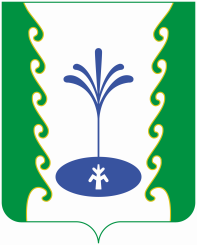 АДМИНИСТРАЦИЯСЕЛЬСКОГО ПОСЕЛЕНИЯБУРЛИНСКИЙ СЕЛЬСОВЕТМУНИЦИПАЛЬНОГО РАЙОНА ГАФУРИЙСКИЙ РАЙОНРЕСПУБЛИКИ БАШКОРТОСТАНАДМИНИСТРАЦИЯСЕЛЬСКОГО ПОСЕЛЕНИЯБУРЛИНСКИЙ СЕЛЬСОВЕТМУНИЦИПАЛЬНОГО РАЙОНА ГАФУРИЙСКИЙ РАЙОНРЕСПУБЛИКИ БАШКОРТОСТАНКАРАРПОСТАНОВЛЕНИЕ30 августа  2018 й.№ 35  30 августа  2018 г.   №п/п                                                   Содержание мероприятийИсполнителиСроки исполнения1Разработка и принятие нормативных правовых актов в сфере противодействия коррупцииАдминистрация сельского поселенияПо мере необходимости2Проведение антикоррупционной экспертизы нормативных правовых актов и проектов нормативных правовых актов сельского поселения. Обеспечение устранения выявленных поселения коррупциогенных факторовАдминистрация сельского поселенияпостоянно3Проведение анализа соблюдения запретов, ограничений и требований, установленных в целях противодействия коррупции в том числе касающихся получения подарков отдельными категориями лиц, выполнения иной оплачиваемой работы, обязанности уведомлять об обращениях в целях склонения к совершению коррупционных правонарушенииАдминистрация сельского поселенияпостоянно4Проведение мероприятий, направленных на обеспечения исполнения требования о заполнении с 1 января 2019 года использованием специального программного обеспечения поселения «Справки БК», справок о своих доходах, расходах, об имуществе и обязательствах имущественного характера, о доходах, расходах, об имуществе и обязательствах имущественного характера своих супругов и несовершеннолетних детей, всеми лицами, претендующими на замещение должностей или замещающими должности, осуществление полномочий по которым влечет за собой обязанность представлять указанные сведенияАдминистрация сельского поселениядо 31 декабря 2018 года5Проведение анализа сведений о доходах, расходах, об имуществе и обязательствах имущественного характера, представленных	городского (сельского)	декларационнойлицами, замещающими должности муниципальной службыПроведение анализа сведений (в части, касающейся профилактики коррупционных правонарушений),	по мере представленных кандидатами на должности органах местного самоуправления Администрация сельского поселенияВ ходе декларационной компанииПо мере необходимости6  Организация проведения оценки коррупционных рисков, возникающих при реализации полномочий, и внесение	городского (сельского)	годауточнений в перечень должностей муниципальной службы, замещение которых связано с коррупционными рискамиАдминистрация сельского поселенияIII квартал 2018 года7Принятие мер, направленных на повышение эффективности	контроля за соблюдением лицами, замещающими должности муниципальной службы требований законодательства РФ Администрация сельского поселенияпостоянно№п\пНаименование городского  (сельского) поселения , в котором принята антикоррупционная программа (план по противодействию коррупции) *		,	Содержание внесенныхРеквизиты документа (вид, дата, принятия, номер, название). Которым утверждена антикоррупционная программа(план по противодействию коррупции)Реквизиты документа, которым  внесены соответствующие изменнеия в антикоррупционную программу (план по противодействию коррупцииСодержание внесенных в антикоррупционную программу (план по противодействию коррупции